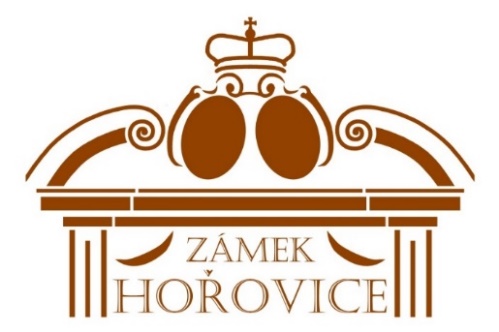 Žádost o místo sezónního průvodce na státním zámku HořovicePříjmení a jméno:Datum narození:Adresa trvalého bydliště (kontaktní adresa, pokud je jiná):E-mail:Telefon:Škola, obor, ročník nebo dosažené ukončené vzdělání:Jazykové znalosti:Předchozí praxe na památkových objektech:Zájem o ubytování na zámku:     	ANO    		NEUveďte, v jakých měsících máte zájem na zámku provázet:Beru na vědomí a souhlasím s tím, že NPÚ zpracovává mé osobní údaje, které jsem NPÚ předal i touto žádostí, za účelem a na základě zákonem uložených povinností a realizace výběrového řízení, a to po dobu nezbytně nutnou, avšak nejdéle 10 let po ukončení výběrového řízení.